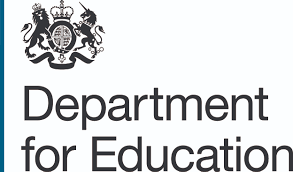 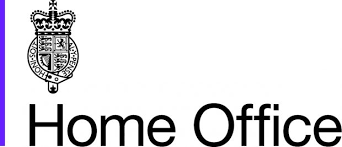 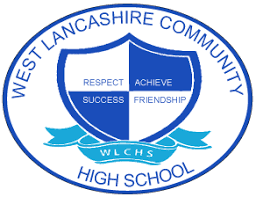 At WLCHS we take Safeguarding extremely seriously.We want to share information with Parents and visitors in the same way that we do with staff and students. To support parents we have included Up to Date information developed by the Department for Education and the Home Office to support a greater understanding of Prevent and Channel. What is the PREVENT Duty? Prevent is about safeguarding people and communities from the threat of terrorism.It aims to stop people becoming terrorists or supporting terrorism and violent extremism.The Prevent duty, came into force on 1 July 2015.The range of work by LCC, Police and schools supports local community by providing training and awareness around radicalisation and safeguarding those who may be affected.PREVENT covers all forms of terrorism and extremism.The main aim of Prevent is to stop people from becoming terrorists or supporting terrorismAt the heart of Prevent is safeguarding children and adults and providing early intervention to protect and divert people away from being drawn into terrorist activity.Prevent addresses all forms of extremism but continues to ensure resources and effort are allocated on the basis of the greatest threat to our national security.We have included some Frequently asked questions below to help Parents and carers to understand what PREVENT is about.If you have any further questions or need support with English as an additional Language, Brail, or Sign Language please contact Mr Grant in the first place and we will endeavour to organise support via these  means. 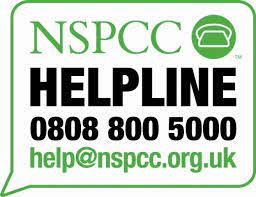 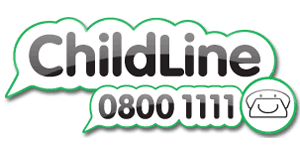 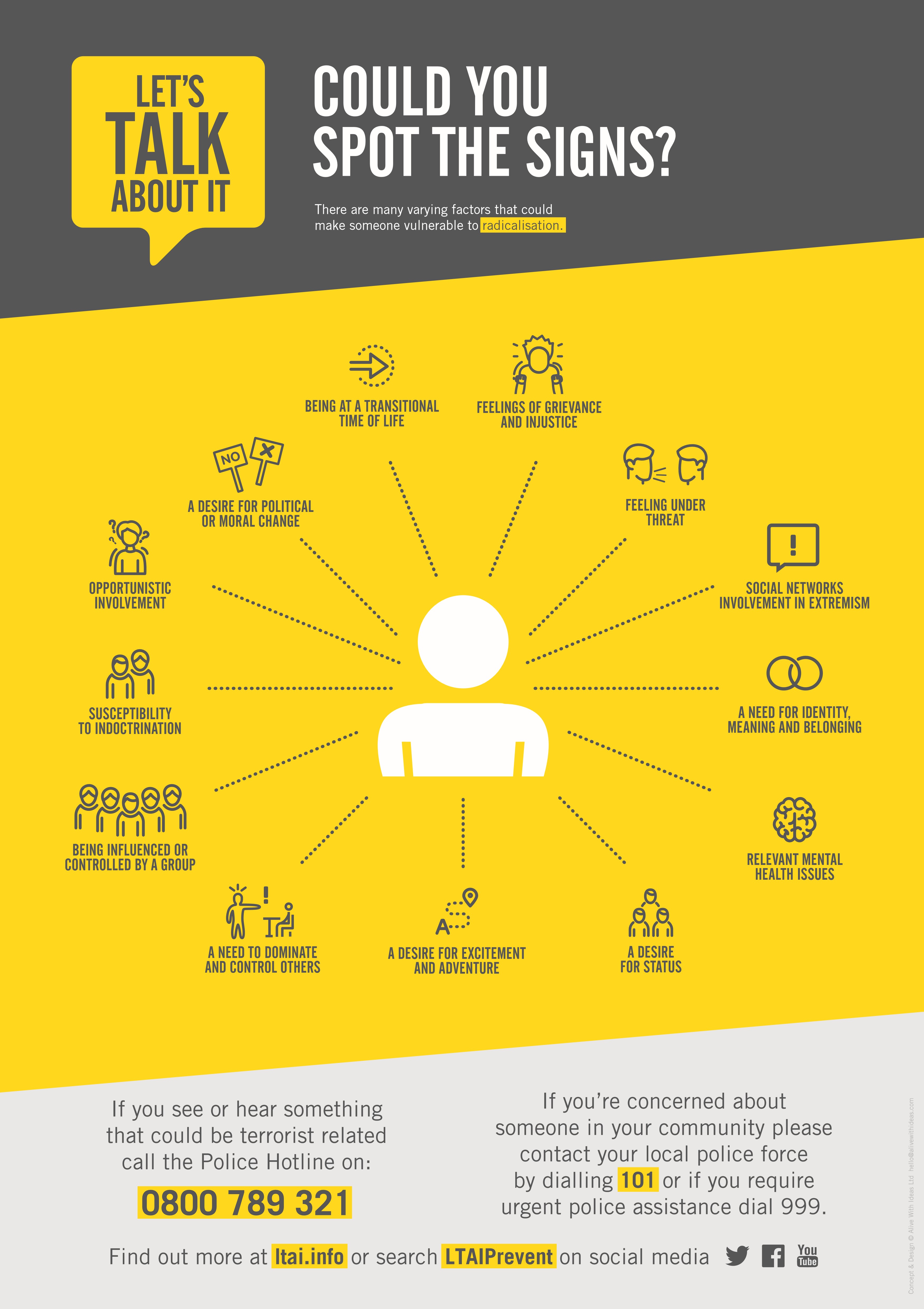 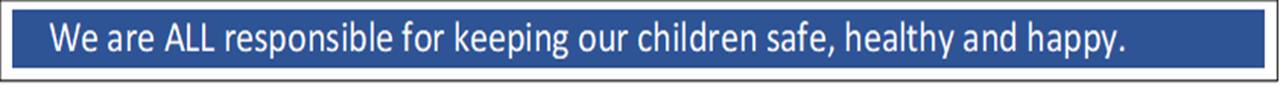 